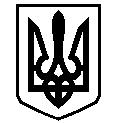 У К Р А Ї Н АВАСИЛІВСЬКА МІСЬКА РАДАЗАПОРІЗЬКОЇ ОБЛАСТІсьомого скликанняп’ятдесят п’ята  сесіяР  І  Ш  Е  Н  Н  Я 29 квітня 2020                                                                                                               № 15Про стан забезпечення питною водоюм.Василівка в літній період 2020 року	Керуючись ст. 26 Закону України «Про місцеве самоврядування в Україні», заслухавши інформацію начальника Таврійського  ЕЦВВ КП «Облводоканал» ЗОР Москота О.М. «Про стан забезпечення питною водою м.Василівка в літній період 2020 року»,  Василівська міська рада відмічає, що сучасний стан водопровідних мереж і споруд міста, які експлуатуються протягом 30-40 років зношені, не можуть забезпечити гарантованого стабільного водозабезпечення міста і потребують значних капіталовкладень для їх реконструкції, на протязі 2016-2020 років Василівською міською радою з 71,7 км. водопровідних мереж капітально відремонтовано 14,5%, роботи продовжуються, Василівська  міська  радаВ И Р І Ш И Л А:	1. Інформацію начальника Таврійського ЕЦВВ КП «Облводоканал» ЗОР Москота О.М. «Про стан забезпечення питною водою м.Василівка в літній період 2020 року»   прийняти до відома (додається).             2. Зобов’язати Василівський ЕЦВВ КП «Облводоканал» ЗОР вводити тимчасовий графік подачі води в  2020  році  тільки в критичний спекотний період для попередження зриву водопостачання, після узгодження з міським головою (додається).	3. Начальнику Таврійського ЕЦВВ КП «Облводоканал» ЗОР  Москоту О.М.:	3. 1.Вжити заходи щодо покращення забезпечення водопостачання та поліпшення санітарно-епідеміологічного стану в літній період 2020 року  в м.Василівка.	3.2.При відсутності питної води, яка споживається по графіку, забезпечити її підвіз автотранспортом.	                                                                                                                                                                                                                                                                                                                                                                        	3.3. Посилити контроль за об’ємами споживання води. У разі виявлення несанкціонованих поливів присадибних ділянок нараховувати додаткову оплату за поливи згідно діючих правил.	3.4. Провести роботу з мешканцями міста Василівка щодо обов’язкового  встановлення лічильників води згідно технічних умов на підставі пункту 3.1. «Правил користування системами центрального комунального водопостачання та водовідведення в населених пунктах України».4 . Звернутись до КП «Облводоканал» ЗОР щодо  активізації  роботи Василівського ЕЦВВ КП «Облводоканал» ЗОР  про  встановлення або заміни приладів обліку води.	5.Виконавчому комітету міської ради:	5.1. Забезпечити своєчасне фінансування заходів  «Програми підтримки розвитку  водопровідно-каналізаційного, теплового господарства м. Василівка на  2020 рік», «Програми робіт по стабілізації водопостачання м. Василівка на  2018-2020 роки».5.2. Провести роботу серед депутатів міської ради, голів квартальних  комітетів щодо надання допомоги представникам Василівського ЕЦВВ КП «Облводоканал»  ЗОР в підписанні актів при виявленні фактів поливу городів.  	6.Контроль за виконанням даного рішення покласти на постійну комісію міської ради з питань роботи комунальних служб, формування тарифів на комунальні послуги, з питань торгівлі, послуг та розвитку підприємництва.Міський голова                                                                                Людмила ЦИБУЛЬНЯК                                                             ЗАТВЕРДЖЕНО                                                                                    Рішення п’ятдесят п’ятої  сесії                                                                            Василівської міської ради                                                                 сьомого скликання                                                                       29 квітня 2020   №  15Тимчасовий графік подачі води в місті Василівка на травень - жовтень  2020 року1.Ділянка № 5: неділя понеділок, вівторок,  з 6-00вулиці: Каховська, Джерельна (Комсомольська), Соборна (Леніна), Горького, Миру, Софіївська (Кірова), Патріотична, Маяковського. та  прилеглі до них провулки: Покровський (Піонерський) Щербакова, Яблуневий (Пархоменко),  Бригадний, Глінки, Вараєва, Гетьманський (Кіровський)  і т.д.2. Ділянка № 2: середа , четвер з 6-00вулиці: Партизанська, Чарівна (Фурманова), Маяковського, Каховська,  Лесі Українки, Зоряна (Щорса), Польова, Залізнична  та прилеглі до них провулки: Калиновий (Калініна), Таврійський, Заводський,  Урожайний (Колгоспний). 3. Ділянка  № 3: п’ятниця,  субота з  6-00вулиці : Довженка (Дзержинського), Соборна (Леніна),  Переможна (Чонгарська), Садова, Степна, Молодіжна, Чкалова, Вишнева, Мисливська, Стадіонна, Нова  та прилеглі до них провулки:  Медовий (Жовтневий), Леваневського,  Армійський (Червоноармійський), Тихий, Західний.4. Центральна частина міста: понеділок, середа, п’ятниця, неділя - цілодобововулиці: Щаслива (Свердлова), Кошового, Сергія Морозова, Підгірна, Кравця, Абрикосова, Сонячна, Івана Сірка та прилеглі до них провулки:  Пушкіна, Гоголя, Лісний, Механічний, Мирний.5. Центральна частина міста: вівторок, четвер, субота - цілодобововулиці: Ватутіна, Тополина, Толстого, 8 Березня, Невського,  Соборна (Леніна) буд. № 30-34, № 17-27, Першотравнева та прилеглі до них провулки: Богдана Хмельницького, Осінній (Куйбишева),  Зелений, Південний, Лінійний.Телефон чергового диспетчера 7-47-35  з 6-00  до 22-00.Заступник міського голови з питань діяльності виконавчих органів ради, начальник відділу комунального господарства та містобудування виконавчого апарату міської ради                                                      Юрій БОРИСЕНКО